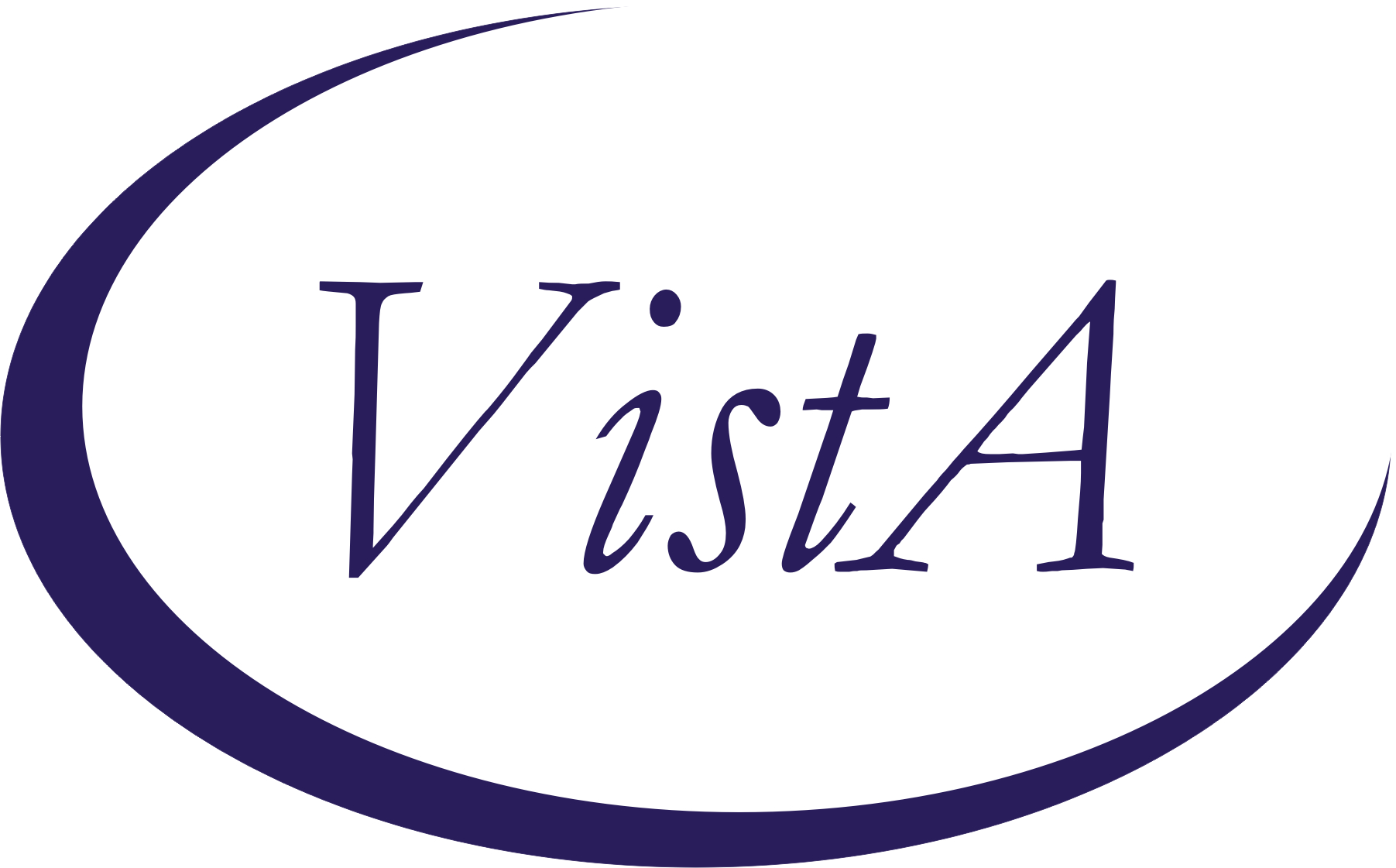 Update _2_0_146Clinical RemindersVA-EYE CARE AT-RISK SCREENInstall GuideAugust 2020Product DevelopmentOffice of Information TechnologyDepartment of Veterans AffairsTable of ContentsIntroduction	1Install Details	4Install Example	4Post Installation	8IntroductionDESCRIPTION:VA-Eye Care At-Risk Screen reminders are used for the TeleEye Screening program (formerly TeleRetinal Imaging) to identify and monitor patients known to be at risk for Diabetic Retinopathy, Macular Degeneration (AMD) and/or Glaucoma. The Eye Care At-Risk Screen Nursing reminder is used by Primary Care nursing to request a TeleEye Screening exam or Comprehensive Eye Exam (by the Eye Clinic) for patients identified to be at-risk for Diabetic Retinopathy, Macular Degeneration (AMD) and/or Glaucoma. The Eye Care At-Risk Screen Provider reminder is a secondary reminder that populates to the Primary Care provider when ‘Declined/Refused’ is selected on the primary Nursing reminder or if the nurse indicated that the diabetes diagnosis is not correct for the patient. This secondary reminder allows the Primary Care provider to deliver additional education and encouragement to patients known to be at-risk for these select eye conditions who refused/declined initial referral for eye care.Group criteria: At-Risk Diabetic Retinopathy group criteria: Type I and II diabetics who have not been seen for eye assessment within the last 1-2 years. The reminder populates for patients who meet this criterion and shows a DUE NOW status indicating referral to Tele-Eye Screening (TeleRetina) is necessary. Once assessed, the reminder is processed for 1 to 2 years determined by the provider.At-Risk Macular Degeneration (AMD) group criteria: must be age 60 years or older, have not been seen for eye assessment within the last 2 years (identified by query of clinical stop codes 718, 407, 408), and have at least one of the ICD9/10 codes listed in the attachment (Macular Degeneration ICD Taxonomy). The reminder populates for patients who meet this criterion and shows a DUE NOW status indicating referral to Tele-Eye Screening (TeleRetina) is necessary. Once assessed, the reminder is processed for 1 to 2 years determined by the provider.At-Risk Glaucoma group criteria: must be age 60 years or older (African American ethnicity 40 years and older), have not been seen for eye assessment within the last 2 years (identified by query of clinical stop codes 718, 407, 408), and have at least one of the ICD9/10 codes listed in the attachment (Glaucoma ICD Taxonomy). The reminder populates for patients who meet this criterion and shows a DUE NOW status indicating referral to Tele-Eye Screening (TeleRetina) is necessary. Once assessed, the reminder is processed for 1 to 2 years determined by the provider.Exclusions for eye screening: for all groups above (a,b,c) this reminder has logic to indicate to the viewer that patients with identified exclusions should not receive eye screening, and instead be referred for a direct in-person comprehensive eye exam. UPDATE_2_0_146 contains 1 Reminder Exchange entry: UPDATE_2_0_146 VA-EYE CARE AT-RISK SCREENThe exchange file contains the following components:HEALTH FACTORSVA-REMINDER UPDATES                       VA-UPDATE_2_0_146                         INCORRECT DIAGNOSES                       VA-INCORRECT DIABETES DIAGNOSIS-PROVIDER  VA-EYE CARE AT-RISK SCREEN                VA-OUTSIDE DIAB EYE UNK AT-RISK SCRN      VA-OUTSIDE DIAB EYE ABN AT-RISK SCRN      VA-OUTSIDE DIAB EYE NORMAL AT-RISK SCRN   VA-OUTSIDE EYE AT-RISK SCREEN             VA-COMP EYE EXAM SCHEDULED                VA-REFUSED PROV AT-RISK SCREEN            VA-TRI CATEGORY-DM EYE EXAM               VA-TRI EYE EXAM SCHEDULED                 VA-INCORRECT DIABETES DIAGNOSIS           VA-TRI EYE EXAM FUTURE                    VA-REFUSED NURS AT-RISK SCREEN            VA-TRI DM RETINOP EXAM UNABLE TO ASSESS   VA-TRR CATEGORY-DM EYE EXAM               VA-TRR DM RETINOP EXAM UNABLE TO ASSESS   VA-TRI DM RETINOP EXAM NORMAL             VA-TRR DM RETINOPATHY EXAM NORMAL         VA-TRI DM RETINOP EXAM ABNORMAL           VA-TRR DM RETINOPATHY EXAM ABNORMAL       VA-TRI MACULA EXAM UNABLE TO ASSESS       VA-TRR MACULA EXAM UNABLE TO ASSESS       VA-TRI MACULA EXAM NORMAL                 VA-TRR MACULA EXAM NORMAL                 VA-TRI MACULA EXAM ABNORMAL               VA-TRR MACULA EXAM ABNORMAL               VA-TELE EYE GLAUC EXAM UNABLE TO ASSESS   VA-TELE EYE GLAUCOMA EXAM NORMAL          VA-TELE EYE GLAUCOMA EXAM ABNORMAL          REMINDER SPONSOR	Office of Telehealth Services Store and Forward Telehealth                                     Office of Patient Care Services  REMINDER TAXONOMY	VA-DIABETES HEDIS       VA-DIABETES             VA-GLAUCOMA RISK FACTORSVA-AMD RISK FACTORS     VA-ABNORMAL BMI         VA-CAD                  TOBACCO USE CODES     REMINDER LOCATION LIST	VA-AT RISK AMD/GLAUCOMAREMINDER TERM	VA-REMINDER UPDATE_2_0_146                VA-BL TELE EYE DIABETIC PT                VA-BL TELE EYE INCORRECT DIABETIC DX      VA-BL TELE EYE GLAUCOMA PT                VA-BL TELE EYE AMD PT                     VA-AMD RISK FACTORS                       TELE EYE SCREEN ORDERS                    TELE EYE RETINOPATHY EXAM-UNABLE TO ASSESSTELE EYE RETINOPATHY EXAM-NORMAL          TELE EYE RETINOPATHY EXAM-ABNORMAL        TELE EYE MACULA EXAM-UNABLE TO ASSESS     TELE EYE MACULA EXAM-NORMAL               TELE EYE MACULA EXAM-ABNORMAL             TELE EYE GLAUCOMA EXAM-UNABLE TO ASSESS   TELE EYE GLAUCOMA EXAM-NORMAL             TELE EYE GLAUCOMA EXAM-ABNORMAL           VA-OUTSIDE EYE AT-RISK SCREEN             REMINDER DEFINITION	VA-DIABETES OBJECT                  VA-BL TELE-EYE SCREEN-GLAUCOMA      VA-OBJ GLAUCOMA RISK FACTORS        VA-OBJ AMD RISK FACTORS             VA-EYE CARE AT-RISK SCREEN (PROV)   VA-EYE CARE AT-RISK SCREEN (NURSE)   REMINDER DIALOG	VA-EYE CARE AT-RISK SCREEN (PROV)   VA-EYE CARE AT-RISK SCREEN (NURSING)HEALTH SUMMARY TYPE	VA-DIABETES OBJECT      VA-GLAUCOMA RISK FACTORSVA-AMD RISK FACTORS     HEALTH SUMMARY OBJECTS	VA-DIABETES OBJECT (TIU)      VA-GLAUCOMA RISK FACTORS (TIU)VA-AMD RISK FACTORS (TIU)     TIU DOCUMENT DEFINITION	VA-DIABETES OBJECT      VA-GLAUCOMA RISK FACTORSVA-AMD RISK FACTORS     Install DetailsThis update is being distributed as a web host file.  The address for the host file is: https://Redacted /UPDATE_2_0_146.PRDThe file will be installed using Reminder Exchange, programmer access is not required.Installation:=============This update can be loaded with users on the system. Installation will take less than 30 minutes.Install ExampleTo Load the Web Host File. Navigate to Reminder exchange in Vista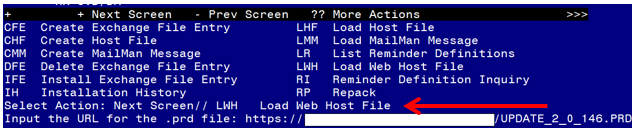 At the Select Action: prompt, enter LWH for Load Web Host File At the Input the url for the .prd file: prompt, type the following web address: https://Redacted /UPDATE_2_0_146.PRDYou should see a message at the top of your screen that the file loaded successfully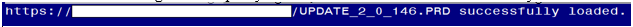 Search and locate an entry titled UPDATE_2_0_146 VA-EYE CARE AT-RISK SCREEN in reminder exchange. 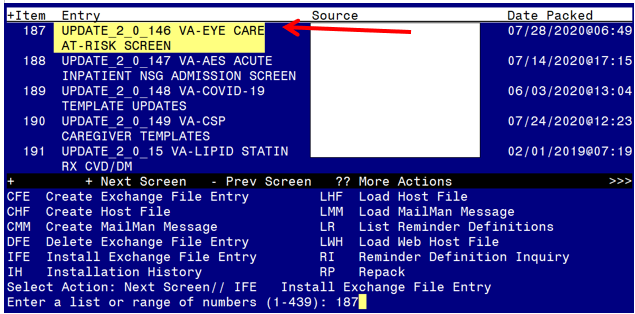 At the Select Action prompt, enter IFE for Install Exchange File EntryEnter the number that corresponds with your entry UPDATE_2_0_146 VA-EYE CARE AT-RISK SCREEN (in this example it is entry 187 it will vary by site). The date of the exchange file should be 07/28/2020. 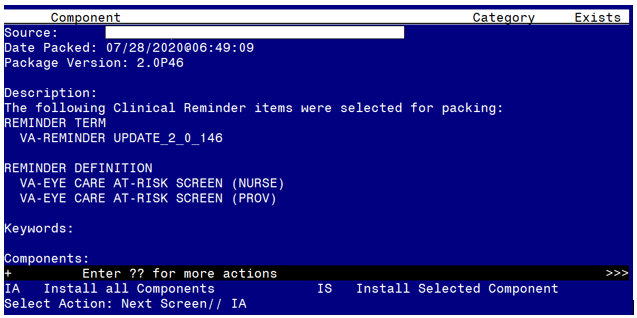 At the Select Action prompt, type IA for Install all Components and hit enter.Select Action: Next Screen// IA   Install all Components  You will see several prompts, for all new entries you will choose I to InstallFor components that already exists but the packed component is different, you will choose S to Skip.You will be promped to install the reminder first dialog component – VA-EYE CARE AT-RISK SCREEN (PROV)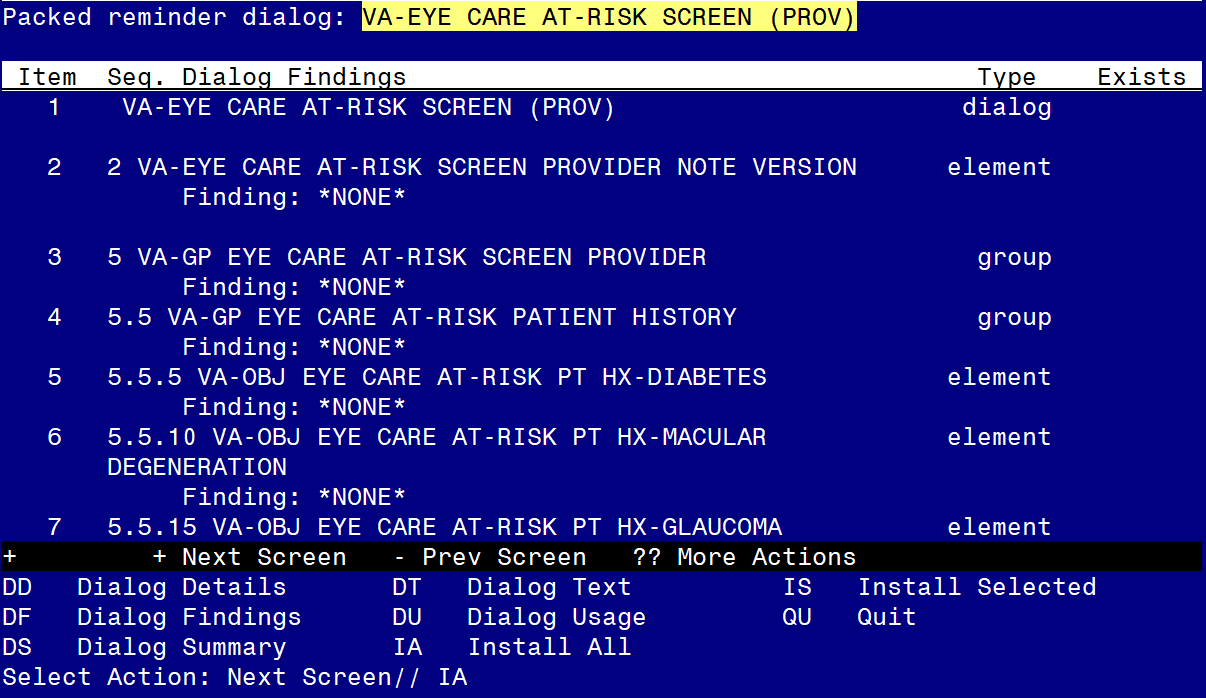 At the Select Action prompt, type IA to install the dialog – VA-EYE CARE AT-RISK SCREEN (PROV)Select Action: Next Screen// IA   Install All  Install reminder dialog and all components with no further changes: Y// YesAt the end of the dialog install, you will see this prompt, hit enter to link the dialog to the reminder definition: Select Reminder to Link: VA-EYE CARE AT-RISK SCREEN (PROV)//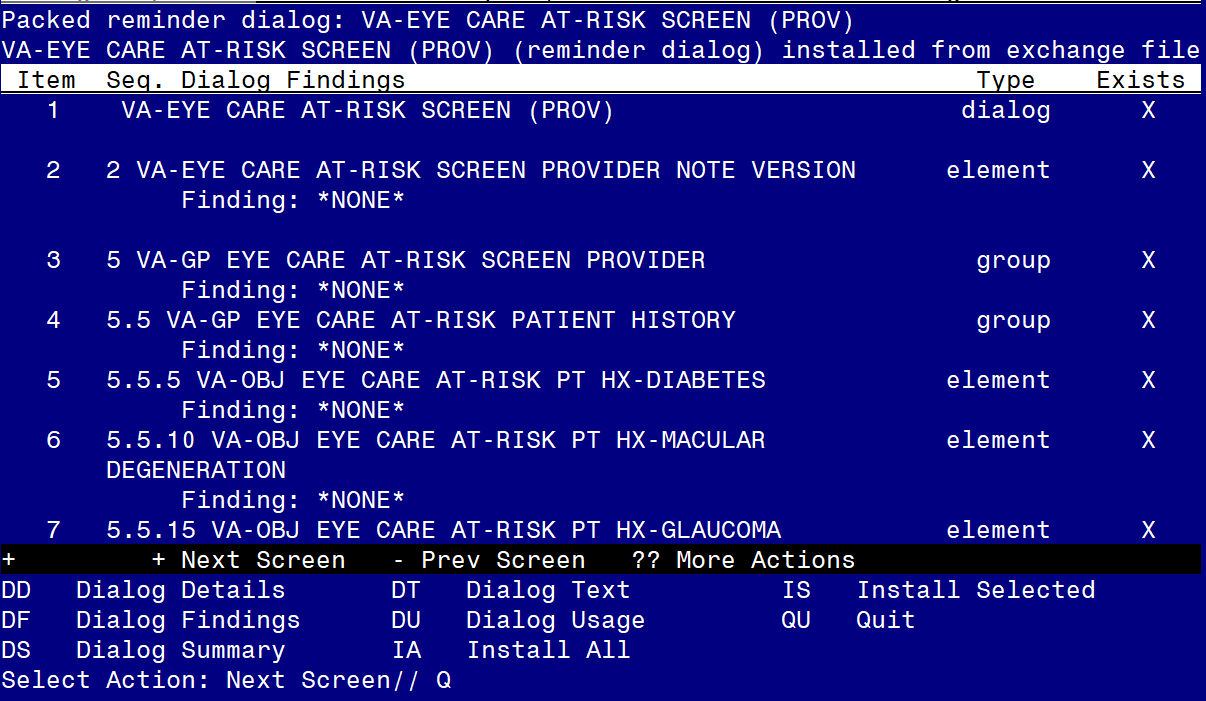 After completing this dialog install, you will type Q.You will then be promped to install the reminder second dialog component – VA-EYE CARE AT-RISK SCREEN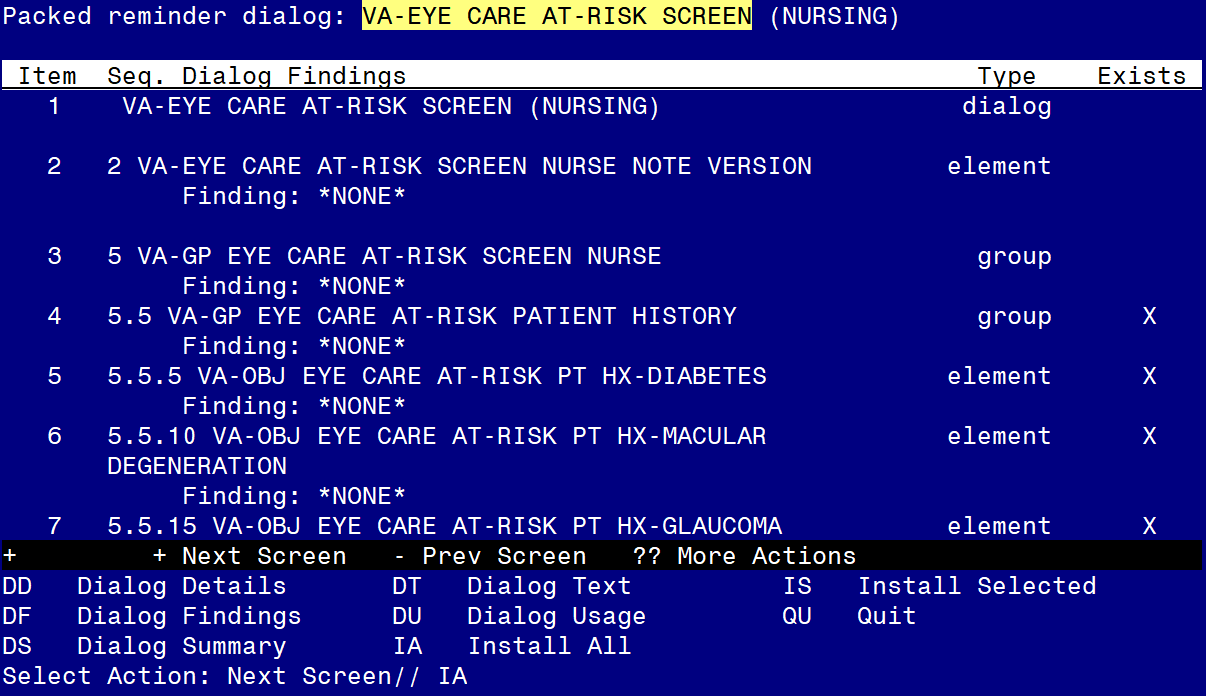 At the Select Action prompt, type IA to install the dialog – VA-EYE CARE AT-RISK SCREEN Select Action: Next Screen// IA   Install All  Install reminder dialog and all components with no further changes: Y// YesAt the end of the dialog install, you will see this prompt, hit enter to link the dialog to the reminder definition: Select Reminder to Link: VA-EYE CARE AT-RISK SCREEN (NURSE)//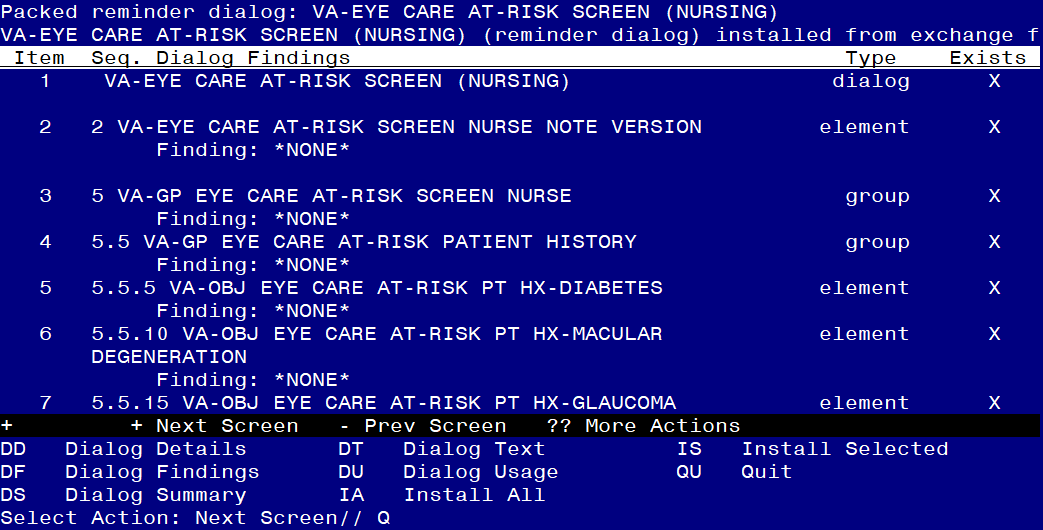 After completing this dialog install, you will type Q.You will then be prompted to install the health summary components.for all new entries you will choose I to InstallFor components that already exists but the packed component is different, you will choose S to Skip.You will then be brought back to this screen where you will type Q for quit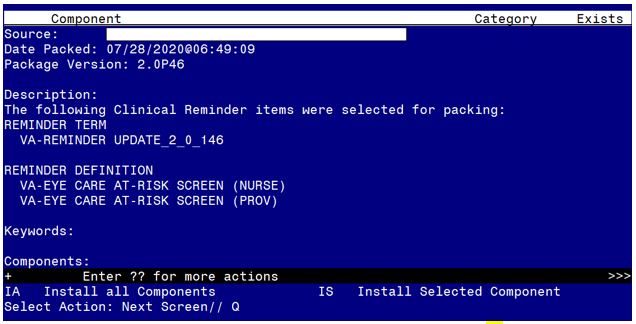 You will then be returned to this screen. At the Select Action prompt, type Q.  Install complete.Post InstallationEdit Reminder Term TELE EYE SCREEN ORDERSAdd any local health factors that your facility uses to indicate the patient has had Tele-Eye Screening. Add local orderable items (OI) for Tele-Eye Screening. Add orders as an additional finding item to the following reminder dialog elements. Element VAL-OI EYE CARE AT-RISK RETINAL IMAGE CONSULTAdd local quick order for Retinal Image ConsultElement VAL-OI EYE CARE AT-RISK EYE GLASS CONSULTAdd local quick order/process for scheduling an eye clinic appointment for glassesElement VAL-OI EYE CARE AT-RISK COMP EYE EXAM CONSULTAdd local quick order/process for scheduling an eye clinic appointment The following reminder terms can be edited to add local findings that have the same meaning. (optional)Add any local finding to the following reminder termsTele Eye Glaucoma Exam-AbnormalTele Eye Glaucoma Exam-NormalTele Eye Glaucoma Exam-Unable to AssessTele Eye Macula Exam-Abnormal Tele Eye Macula Exam-NormalTele Eye Macula Exam-Unable to AssessTele Eye Retinopathy Exam-AbnormalTele Eye Retinopathy Exam-NormalTele Eye Retinopathy Exam-Unable to AssessTele Eye Screen OrdersVA-Life Expectancy < 6 MonthsVA-Outside Eye At-Risk FactorAdd the new reminder definitions to your cover sheet and assign to the appropriate users at your facility. 